FinansdepartementetSkatte- och tullavdelningen,Enheten för inkomstskatt och socialavgifterHenrik HasslemarkTel. 08-405 34 75APPLiA Remisssvar – Fler ruttjänster och höjt tak för rutavdraget SOU 2020:5Diarienummer APPLiA Home Appliances Sweden (tidigare EHL – Elektriska Hushållsapparat leverantörer namnändring skedde 2019-01-01) är branschorganisationen för tillverkare och importörer av elektriska hushållsapparater och företräder den svenska vitvarubranschen. APPLiA finns hos Teknikföretagen och deras branschgrupper. TEBAB – Vi driver och utvecklar Sveriges viktigaste Branschorganisationer.APPLiA grundades år 1966 och har för närvarande 25 medlemmar. Branschsortimentet utgörs av vitvaror och småapparater i huvudsak för konsument. Medlemsföretagen svarar för den helt övervägande delen av hushållsapparatmarknaden. Branschen omsätter drygt 16 miljarder SEK och har en marknadstäckning på drygt 90 %. APPLiA anser att det är positivt att skattereduktionen höjs till 75 000 kronor.APPLiA förordar även en översyn av begreppet i gällande rätt ”Reparation och underhåll av vitvaror som utförs i bostaden” vilket vi argumenterar för nedan.APPLiA genomförde under hösten 2018 dels telefonintervjuer och dels enkätintervjuer med serviceansvariga på landets auktoriserade serviceverkstäder, inklusive APPLiAs egna serviceverkstäder (ca 100 totalt) om effekterna av RUT-avdraget på hushållsmaskiner i hemmet https://applianytt.se/artiklar/rut-avdraget-for-reparation-av-vitvaror-misslyckat/Undersökningen konstaterar att endast en mycket liten del (18%) av det totala antalet reparationer har skett med RUT-avdrag. Bland verkstäderna är det en stor majoritet (83%) som inte ser någon ökning eller en väldigt liten ökning i antalet genomförda reparationer med RUT-avdrag. Den önskade politiska effekten att främja reparation före nyköp har således inte uppnåtts, enligt undersökningen.Nedanstående synpunkter syftar till att få en större effekt mot det politiska målet och baseras i stort på den verklighet som framkommit från ovan nämnda undersökning. För att avdraget skall få någon reell effekt för konsument är det nödvändigt att konsumenten erhåller RUT-avdrag även för kostnaderna som uppkommer för att ta sig till konsumenten att reparera. En reparation i hemmet av produkter som inte sällan är fast anslutna till el och V/A innebär ett krav på servicebil. En reparation kan inte utföras utan att man har relevanta verktyg och reservdelar med sig. Idag kostar en snittreparation i hemmiljö för en hushållsapparat drygt 1 750 kronor, ingående kostnader är reservdel 750 kronor, restid och servicebil 750 kronor och arbetstid i hemmet 250 kronor. Den totala reparationskostnaden består som synes av en betydande komponent 'färdkostnad'. Denna färdkostnad är givetvis olika i de olika delarna av landet och beror på avstånd och eventuella trafikavgifter (trängselskatter, förhöjda p-avgifter). Det är således ur ett landsbygds- och storstads-perspektiv (Stockholm, Göteborg) som ett RUT-avdrag baserat enbart den faktiska arbetskostnaden får minst effekt och incitament till reparation av vitvaror. Rutavdraget för konsument på denna reparation ska då i enlighet med Skatteverkets tolkning lämnas på 250 kronor. Konsumenten erhåller således cirka 100 kronor i Rutavdrag.För näringsidkaren som belastas med administration och kontroll för att ta reda på om konsumenten är berättigad till 100 kronors avdrag överstiger kostnaden för administrationen ersättningen som konsumenten erhåller. För reparationer som sker på serviceverkstad utgår idag inget RUT-avdrag. Flera typer av reparationer för konsumenter sker inte sällan i servicebolagens verkstäder, då det är vanligt i glesbygdslän att konsumenten lämnar in produkter istället för att verkstäder åker långa sträckor med stor tidsåtgång för hembesök. Andra komplicerade ärenden som till exempel intermittenta fel som kräver avancerad test- och diagnosutrustning och längre testkörningar är också reparationer som företrädesvis utförs inne på serviceverkstad.  Undersökning indikerar även att kunskaperna hos konsumenterna om gällande föreskrifter för RUT-avdraget är nästan obefintlig eller väldigt låg och det finns en frustration hos konsument att inte alla vitvaror omfattas Det uppleves som störande för konsument att till exempel inbyggda kaffemaskiner ej omfattas vilket även skapar tidspillan för servicepersonalen som behöver informera vilka produkter som omfattas och vilka kostnader som är avdragsgilla.APPLiA förordar med anledning av detta:ett förtydligande som innebär att även arbetstid för att ta sig hem till konsumenten och behovet av servicebil, förutom arbetstiden i hemmet, skall omfattas av RUT-avdraget. Vi ser det som ett stort behov framförallt i glesbygd där merparten av kostnaderna för servicebesöket består av transportkostnader.att reparationer av hushållsmaskiner, som helt eller delvis genomföres i service-företagens verkstäder skall omfattas av RUT-avdraget. Vi ser det som ett stort behov framförallt i glesbygd där det inte sällan innebär att man tar in produkten till verkstaden för reparation för att ha tillgång till alla reservdelar.att en komplettering sker av de saknade produktområdena och även dessa omfattas av RUT-avdraget.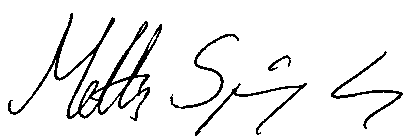 Matts SpångbergVD